Itapetinga – BA, ______ de __________________________de ____________.Assinatura do (a) Requerente:_______________________________________________UNIVERSIDADE ESTADUAL DO SUDOESTE DA BAHIA - UESBUNIVERSIDADE ESTADUAL DO SUDOESTE DA BAHIA - UESBUNIVERSIDADE ESTADUAL DO SUDOESTE DA BAHIA - UESBUNIVERSIDADE ESTADUAL DO SUDOESTE DA BAHIA - UESBUNIVERSIDADE ESTADUAL DO SUDOESTE DA BAHIA - UESBUNIVERSIDADE ESTADUAL DO SUDOESTE DA BAHIA - UESBUNIVERSIDADE ESTADUAL DO SUDOESTE DA BAHIA - UESBUNIVERSIDADE ESTADUAL DO SUDOESTE DA BAHIA - UESBUNIVERSIDADE ESTADUAL DO SUDOESTE DA BAHIA - UESBUNIVERSIDADE ESTADUAL DO SUDOESTE DA BAHIA - UESBPró-Reitoria de Pós-Graduação /  Secretaria Setorial de Cursos – SCC-ITPró-Reitoria de Pós-Graduação /  Secretaria Setorial de Cursos – SCC-ITPró-Reitoria de Pós-Graduação /  Secretaria Setorial de Cursos – SCC-ITPró-Reitoria de Pós-Graduação /  Secretaria Setorial de Cursos – SCC-ITPró-Reitoria de Pós-Graduação /  Secretaria Setorial de Cursos – SCC-ITPró-Reitoria de Pós-Graduação /  Secretaria Setorial de Cursos – SCC-ITPró-Reitoria de Pós-Graduação /  Secretaria Setorial de Cursos – SCC-ITPró-Reitoria de Pós-Graduação /  Secretaria Setorial de Cursos – SCC-ITPró-Reitoria de Pós-Graduação /  Secretaria Setorial de Cursos – SCC-ITPró-Reitoria de Pós-Graduação /  Secretaria Setorial de Cursos – SCC-IT2022.AGO2022.AGO2022.AGO2022.AGO2022.AGO2022.AGO2022.AGO2022.AGO2022.AGO2022.AGO2022.AGO2022.AGOCurso: MESTRADO EM ZOOTECNIA – ALUNO REGULARCurso: MESTRADO EM ZOOTECNIA – ALUNO REGULARCurso: MESTRADO EM ZOOTECNIA – ALUNO REGULARCurso: MESTRADO EM ZOOTECNIA – ALUNO REGULARCurso: MESTRADO EM ZOOTECNIA – ALUNO REGULARCurso: MESTRADO EM ZOOTECNIA – ALUNO REGULARPeríodo:2022.AGOPeríodo:2022.AGOPeríodo:2022.AGOPeríodo:2022.AGOPeríodo:2022.AGONome do requerente:Nome do requerente:Nome do requerente:Nome do requerente:Nome do requerente:Nome do requerente:Nº. de Matrícula:Nº. de Matrícula:Nº. de Matrícula:Nº. de Matrícula:Nº. de Matrícula:Nome do Pai:Nome do Pai:Nome do Pai:Nome do Pai:Nome da Mãe:Nome da Mãe:Nome da Mãe:Nome da Mãe:Nome da Mãe:Nome da Mãe:Nome da Mãe:Nome da Mãe:ENDEREÇOENDEREÇOENDEREÇOENDEREÇOENDEREÇOENDEREÇOENDEREÇOENDEREÇOENDEREÇOENDEREÇOENDEREÇOENDEREÇO(Avenida/Rua/ Praça/etc):(Avenida/Rua/ Praça/etc):(Avenida/Rua/ Praça/etc):(Avenida/Rua/ Praça/etc):(Avenida/Rua/ Praça/etc):Nº:Nº:Bairro:Bairro:Bairro:Bairro:Bairro:Cidade:Cidade:Cidade:CEP:CEP:Telefone:Telefone:Telefone:e-mail:e-mail:e-mail:e-mail:ASSINALE            NOME DA DISCIPLINA             NOME DA DISCIPLINA             NOME DA DISCIPLINA             NOME DA DISCIPLINA             NOME DA DISCIPLINA             NOME DA DISCIPLINA             NOME DA DISCIPLINA             NOME DA DISCIPLINA CHCRCRCR1 (         )PPZ83 – ANÁLISE DE ALIMENTOSPPZ83 – ANÁLISE DE ALIMENTOSPPZ83 – ANÁLISE DE ALIMENTOSPPZ83 – ANÁLISE DE ALIMENTOSPPZ83 – ANÁLISE DE ALIMENTOSPPZ83 – ANÁLISE DE ALIMENTOSPPZ83 – ANÁLISE DE ALIMENTOSPPZ83 – ANÁLISE DE ALIMENTOS600303032 (         )MGBC011- ANÁLISE DE DADOS APLICADO AO MELHORAMENTO ANIMALMGBC011- ANÁLISE DE DADOS APLICADO AO MELHORAMENTO ANIMALMGBC011- ANÁLISE DE DADOS APLICADO AO MELHORAMENTO ANIMALMGBC011- ANÁLISE DE DADOS APLICADO AO MELHORAMENTO ANIMALMGBC011- ANÁLISE DE DADOS APLICADO AO MELHORAMENTO ANIMALMGBC011- ANÁLISE DE DADOS APLICADO AO MELHORAMENTO ANIMALMGBC011- ANÁLISE DE DADOS APLICADO AO MELHORAMENTO ANIMALMGBC011- ANÁLISE DE DADOS APLICADO AO MELHORAMENTO ANIMAL600404043 (         )PPZ26- ESTÁGIO EM DOCÊNCIA IPPZ26- ESTÁGIO EM DOCÊNCIA IPPZ26- ESTÁGIO EM DOCÊNCIA IPPZ26- ESTÁGIO EM DOCÊNCIA IPPZ26- ESTÁGIO EM DOCÊNCIA IPPZ26- ESTÁGIO EM DOCÊNCIA IPPZ26- ESTÁGIO EM DOCÊNCIA IPPZ26- ESTÁGIO EM DOCÊNCIA I150000004 (         )PPZ100- PESQUISA E PRODUÇÃO EM BOVINOCULTURA DE CORTEPPZ100- PESQUISA E PRODUÇÃO EM BOVINOCULTURA DE CORTEPPZ100- PESQUISA E PRODUÇÃO EM BOVINOCULTURA DE CORTEPPZ100- PESQUISA E PRODUÇÃO EM BOVINOCULTURA DE CORTEPPZ100- PESQUISA E PRODUÇÃO EM BOVINOCULTURA DE CORTEPPZ100- PESQUISA E PRODUÇÃO EM BOVINOCULTURA DE CORTEPPZ100- PESQUISA E PRODUÇÃO EM BOVINOCULTURA DE CORTEPPZ100- PESQUISA E PRODUÇÃO EM BOVINOCULTURA DE CORTE600303035 (         )PPZ97- FISIOLOGIA DA LACTAÇÃOPPZ97- FISIOLOGIA DA LACTAÇÃOPPZ97- FISIOLOGIA DA LACTAÇÃOPPZ97- FISIOLOGIA DA LACTAÇÃOPPZ97- FISIOLOGIA DA LACTAÇÃOPPZ97- FISIOLOGIA DA LACTAÇÃOPPZ97- FISIOLOGIA DA LACTAÇÃOPPZ97- FISIOLOGIA DA LACTAÇÃO600303036 (         )CB1409 – MELHORAMENTO GENÉTICO APLICADO A RUMINATESCB1409 – MELHORAMENTO GENÉTICO APLICADO A RUMINATESCB1409 – MELHORAMENTO GENÉTICO APLICADO A RUMINATESCB1409 – MELHORAMENTO GENÉTICO APLICADO A RUMINATESCB1409 – MELHORAMENTO GENÉTICO APLICADO A RUMINATESCB1409 – MELHORAMENTO GENÉTICO APLICADO A RUMINATESCB1409 – MELHORAMENTO GENÉTICO APLICADO A RUMINATESCB1409 – MELHORAMENTO GENÉTICO APLICADO A RUMINATES600404047 (         )PPZ50 - PESQUISAPPZ50 - PESQUISAPPZ50 - PESQUISAPPZ50 - PESQUISAPPZ50 - PESQUISAPPZ50 - PESQUISAPPZ50 - PESQUISAPPZ50 - PESQUISA000000008 (         )PPGIT06- PLANEJAMENTO E ANÁLISE DE EXPERIMENTOSPPGIT06- PLANEJAMENTO E ANÁLISE DE EXPERIMENTOSPPGIT06- PLANEJAMENTO E ANÁLISE DE EXPERIMENTOSPPGIT06- PLANEJAMENTO E ANÁLISE DE EXPERIMENTOSPPGIT06- PLANEJAMENTO E ANÁLISE DE EXPERIMENTOSPPGIT06- PLANEJAMENTO E ANÁLISE DE EXPERIMENTOSPPGIT06- PLANEJAMENTO E ANÁLISE DE EXPERIMENTOSPPGIT06- PLANEJAMENTO E ANÁLISE DE EXPERIMENTOS600404049 (         )PPZ32 – PROFICIÊNCIA EM LINGUA INGLESAPPZ32 – PROFICIÊNCIA EM LINGUA INGLESAPPZ32 – PROFICIÊNCIA EM LINGUA INGLESAPPZ32 – PROFICIÊNCIA EM LINGUA INGLESAPPZ32 – PROFICIÊNCIA EM LINGUA INGLESAPPZ32 – PROFICIÊNCIA EM LINGUA INGLESAPPZ32 – PROFICIÊNCIA EM LINGUA INGLESAPPZ32 – PROFICIÊNCIA EM LINGUA INGLESA----10 (         )PPZ73- RESÍDUOS E SUBPRODUTOS DA AGROINDÚSTRIA NA ALIMENTAÇÃO DERUMINANTESPPZ73- RESÍDUOS E SUBPRODUTOS DA AGROINDÚSTRIA NA ALIMENTAÇÃO DERUMINANTESPPZ73- RESÍDUOS E SUBPRODUTOS DA AGROINDÚSTRIA NA ALIMENTAÇÃO DERUMINANTESPPZ73- RESÍDUOS E SUBPRODUTOS DA AGROINDÚSTRIA NA ALIMENTAÇÃO DERUMINANTESPPZ73- RESÍDUOS E SUBPRODUTOS DA AGROINDÚSTRIA NA ALIMENTAÇÃO DERUMINANTESPPZ73- RESÍDUOS E SUBPRODUTOS DA AGROINDÚSTRIA NA ALIMENTAÇÃO DERUMINANTESPPZ73- RESÍDUOS E SUBPRODUTOS DA AGROINDÚSTRIA NA ALIMENTAÇÃO DERUMINANTESPPZ73- RESÍDUOS E SUBPRODUTOS DA AGROINDÚSTRIA NA ALIMENTAÇÃO DERUMINANTES6003030311 (         )PPZ61- SEMINÁRIO DE PROJETO MPPZ61- SEMINÁRIO DE PROJETO MPPZ61- SEMINÁRIO DE PROJETO MPPZ61- SEMINÁRIO DE PROJETO MPPZ61- SEMINÁRIO DE PROJETO MPPZ61- SEMINÁRIO DE PROJETO MPPZ61- SEMINÁRIO DE PROJETO MPPZ61- SEMINÁRIO DE PROJETO M0000000012 (         )PPZ47- TÓPICOS AVANÇADOS EM NUTRIÇÃO DE RUMINANTESPPZ47- TÓPICOS AVANÇADOS EM NUTRIÇÃO DE RUMINANTESPPZ47- TÓPICOS AVANÇADOS EM NUTRIÇÃO DE RUMINANTESPPZ47- TÓPICOS AVANÇADOS EM NUTRIÇÃO DE RUMINANTESPPZ47- TÓPICOS AVANÇADOS EM NUTRIÇÃO DE RUMINANTESPPZ47- TÓPICOS AVANÇADOS EM NUTRIÇÃO DE RUMINANTESPPZ47- TÓPICOS AVANÇADOS EM NUTRIÇÃO DE RUMINANTESPPZ47- TÓPICOS AVANÇADOS EM NUTRIÇÃO DE RUMINANTES4503030313 (         )PPZ55 - TÓPICOS ESPECIAIS SOBRE MANEJO ALIMENTAR E NUTRICIONAL DE PEQUENOS RUMINANTESPPZ55 - TÓPICOS ESPECIAIS SOBRE MANEJO ALIMENTAR E NUTRICIONAL DE PEQUENOS RUMINANTESPPZ55 - TÓPICOS ESPECIAIS SOBRE MANEJO ALIMENTAR E NUTRICIONAL DE PEQUENOS RUMINANTESPPZ55 - TÓPICOS ESPECIAIS SOBRE MANEJO ALIMENTAR E NUTRICIONAL DE PEQUENOS RUMINANTESPPZ55 - TÓPICOS ESPECIAIS SOBRE MANEJO ALIMENTAR E NUTRICIONAL DE PEQUENOS RUMINANTESPPZ55 - TÓPICOS ESPECIAIS SOBRE MANEJO ALIMENTAR E NUTRICIONAL DE PEQUENOS RUMINANTESPPZ55 - TÓPICOS ESPECIAIS SOBRE MANEJO ALIMENTAR E NUTRICIONAL DE PEQUENOS RUMINANTESPPZ55 - TÓPICOS ESPECIAIS SOBRE MANEJO ALIMENTAR E NUTRICIONAL DE PEQUENOS RUMINANTES6004040414 (         )PPZ98 - NUTRIÇÃO MINERAL E ADITIVOS PARA RUMINANTESPPZ98 - NUTRIÇÃO MINERAL E ADITIVOS PARA RUMINANTESPPZ98 - NUTRIÇÃO MINERAL E ADITIVOS PARA RUMINANTESPPZ98 - NUTRIÇÃO MINERAL E ADITIVOS PARA RUMINANTESPPZ98 - NUTRIÇÃO MINERAL E ADITIVOS PARA RUMINANTESPPZ98 - NUTRIÇÃO MINERAL E ADITIVOS PARA RUMINANTESPPZ98 - NUTRIÇÃO MINERAL E ADITIVOS PARA RUMINANTESPPZ98 - NUTRIÇÃO MINERAL E ADITIVOS PARA RUMINANTES6003030315 (         )PPZ16 - TÓPICOS EM FISIOLOGIA DA DIGESTÃOPPZ16 - TÓPICOS EM FISIOLOGIA DA DIGESTÃOPPZ16 - TÓPICOS EM FISIOLOGIA DA DIGESTÃOPPZ16 - TÓPICOS EM FISIOLOGIA DA DIGESTÃOPPZ16 - TÓPICOS EM FISIOLOGIA DA DIGESTÃOPPZ16 - TÓPICOS EM FISIOLOGIA DA DIGESTÃOPPZ16 - TÓPICOS EM FISIOLOGIA DA DIGESTÃOPPZ16 - TÓPICOS EM FISIOLOGIA DA DIGESTÃO45030303Vem requerer matrícula no Curso de Pós-graduação em Nível de Mestrado em Zootecnia, para o II período letivo do ano de 2022, nos termos e condições das Resoluções CONSEPE 55/2016 e 81/2011 que regulamentam a estrutura, organização e funcionamento dos cursos de Pós-Graduação “Stricto Sensu” da UESB.Vem requerer matrícula no Curso de Pós-graduação em Nível de Mestrado em Zootecnia, para o II período letivo do ano de 2022, nos termos e condições das Resoluções CONSEPE 55/2016 e 81/2011 que regulamentam a estrutura, organização e funcionamento dos cursos de Pós-Graduação “Stricto Sensu” da UESB.Vem requerer matrícula no Curso de Pós-graduação em Nível de Mestrado em Zootecnia, para o II período letivo do ano de 2022, nos termos e condições das Resoluções CONSEPE 55/2016 e 81/2011 que regulamentam a estrutura, organização e funcionamento dos cursos de Pós-Graduação “Stricto Sensu” da UESB.Vem requerer matrícula no Curso de Pós-graduação em Nível de Mestrado em Zootecnia, para o II período letivo do ano de 2022, nos termos e condições das Resoluções CONSEPE 55/2016 e 81/2011 que regulamentam a estrutura, organização e funcionamento dos cursos de Pós-Graduação “Stricto Sensu” da UESB.Vem requerer matrícula no Curso de Pós-graduação em Nível de Mestrado em Zootecnia, para o II período letivo do ano de 2022, nos termos e condições das Resoluções CONSEPE 55/2016 e 81/2011 que regulamentam a estrutura, organização e funcionamento dos cursos de Pós-Graduação “Stricto Sensu” da UESB.Vem requerer matrícula no Curso de Pós-graduação em Nível de Mestrado em Zootecnia, para o II período letivo do ano de 2022, nos termos e condições das Resoluções CONSEPE 55/2016 e 81/2011 que regulamentam a estrutura, organização e funcionamento dos cursos de Pós-Graduação “Stricto Sensu” da UESB.Vem requerer matrícula no Curso de Pós-graduação em Nível de Mestrado em Zootecnia, para o II período letivo do ano de 2022, nos termos e condições das Resoluções CONSEPE 55/2016 e 81/2011 que regulamentam a estrutura, organização e funcionamento dos cursos de Pós-Graduação “Stricto Sensu” da UESB.Vem requerer matrícula no Curso de Pós-graduação em Nível de Mestrado em Zootecnia, para o II período letivo do ano de 2022, nos termos e condições das Resoluções CONSEPE 55/2016 e 81/2011 que regulamentam a estrutura, organização e funcionamento dos cursos de Pós-Graduação “Stricto Sensu” da UESB.Vem requerer matrícula no Curso de Pós-graduação em Nível de Mestrado em Zootecnia, para o II período letivo do ano de 2022, nos termos e condições das Resoluções CONSEPE 55/2016 e 81/2011 que regulamentam a estrutura, organização e funcionamento dos cursos de Pós-Graduação “Stricto Sensu” da UESB.Vem requerer matrícula no Curso de Pós-graduação em Nível de Mestrado em Zootecnia, para o II período letivo do ano de 2022, nos termos e condições das Resoluções CONSEPE 55/2016 e 81/2011 que regulamentam a estrutura, organização e funcionamento dos cursos de Pós-Graduação “Stricto Sensu” da UESB.Vem requerer matrícula no Curso de Pós-graduação em Nível de Mestrado em Zootecnia, para o II período letivo do ano de 2022, nos termos e condições das Resoluções CONSEPE 55/2016 e 81/2011 que regulamentam a estrutura, organização e funcionamento dos cursos de Pós-Graduação “Stricto Sensu” da UESB.Vem requerer matrícula no Curso de Pós-graduação em Nível de Mestrado em Zootecnia, para o II período letivo do ano de 2022, nos termos e condições das Resoluções CONSEPE 55/2016 e 81/2011 que regulamentam a estrutura, organização e funcionamento dos cursos de Pós-Graduação “Stricto Sensu” da UESB.Vem requerer matrícula no Curso de Pós-graduação em Nível de Mestrado em Zootecnia, para o II período letivo do ano de 2022, nos termos e condições das Resoluções CONSEPE 55/2016 e 81/2011 que regulamentam a estrutura, organização e funcionamento dos cursos de Pós-Graduação “Stricto Sensu” da UESB.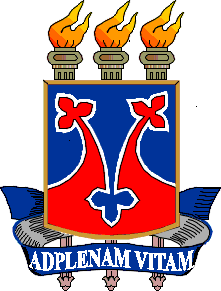 